Муниципальное дошкольное образовательное учреждение« Детский сад № 5 «Ромашка» городского округа ЗАТО Светлый Саратовской области»412 163 Саратовская область                                                                                                                п.Светлый ул. Коваленко д.19                                                                                               тел. 8 (84558) 3 32 69                                            « Юные покорители космоса»( тематический музыкально - спортивный досуг для детей старшего дошкольного возраста)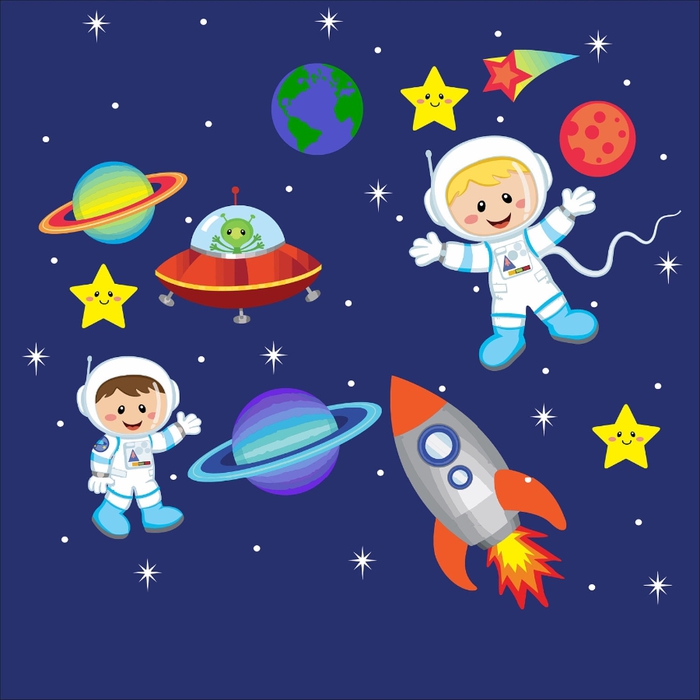 На областной конкурс на лучшую методическую разработку« Гагарин на земле Саратовской».Подготовили:Харькина Любовь Николаевна - инструктор по физической культуре высшей категории;Леденёва Альфинура Темиргалиевна - музыкальный руководитель высшей категории;Острова Ирина Михайловна - музыкальный руководитель высшей категории.Цель: расширять и углублять знания дошкольников о космосе, прививать  интерес к  людям, покорившим его просторы.Задачи: закрепить навыки здорового образа жизни, развивать двигательную активность, быстроту реакции, чувства ритма и исполнительское мастерство в танцах, прививать чувства сопереживания, доброты.Оборудование:  картины с изображением звездного неба, космического пространства, ручные ракеты для танца; кольца, мячи , палки гимнастические на стойках, кубы, обручи  большие, мячи – прыгунки; макет летающей тарелки, костюмы  инопланетян, костюмы звездочек, звезды для танца, глобус, мультимедийный проектор.Музыкальное оформление:1. Музыкальные фрагменты из альбома  группы « Спей-с».2. «Марш юных космонавтов» муз. Т.Шутенко 3. Музыка из мультфильмов  «Тайна третьей планеты», « Маленький Принц».4. «Орлята учатся летать» А. Пахмутовой.5. Песня «Дорога на Луну».                                    Ход мероприятия:Дети нарядные под марш входят в зал и выполняют   перестроения под фонограмму песни «Апрельский полет» Ю.Герасимова.      (встают углом)Ведущая: Дорогие ребята! Приветствуем всех на празднике Космоса. Все вы, ребята, знаете, что космос — это далекая мечта всех мальчишек. Раньше это мечта была недосягаема, а сегодня космонавт — известная профессия. 12 апреля весь мир отмечает День авиации и космонавтики. Это особенный день – в этот день в 1961 году гражданин СССР майор  Юрий Алексеевич Гагарин на космическом корабле «Восток» впервые в мире совершил полёт в космос, открыв этим эпоху пилотируемых космических полетов, впервые в мире полетел наш советский космонавт.Дорога первого в мире космонавта прошла и через наш город Саратов: здесь с 1951 по 1955 год он учился в индустриальном техникуме на мастера по литейному делу;  в 1954-1955 годах овладевал лётным мастерством в аэроклубе в районе города Энгельса; за год до полёта в космос совершенствовал парашютные прыжки в составе первого отряда космонавтов; а 12 апреля 1961 года, возвращаясь из космоса, приземлился на левом берегу Волги недалеко от деревни  Смеловка Энгельсского района. Саратовцы гордятся причастностью первого космонавта мира к их земле и бережно хранят о нем память. И теперь каждый год 12 апреля  наша страна отмечает этот день как День авиации и Космонавтики.1реб. С названием Восток он первым на планете                                                                                                                         Подняться в космос смог на быстрой, на ракете.Поет об этом песню  весенняя капель.Навеки будут вместе Гагарин и апрель. 2реб. Время быстро пролетело, и  наука шла вперед                                                                                                И поднялся вскоре в  небо самый первый самолет .                                                                                                                                                              3реб. Покорить простор вселенной очень человек хотелИ  тогда в далекий космос первый спутник полетел.4.реб .А потом поднялся в космос и прославился навекВслед за спутником в ракете самый первый человек.5 реб. Всем в мире хорошо знаком  отважный русский пареньОн первым в космос полетел,  его зовут Гагарин!Песня – «Марш юных космонавтов» сл. В.Антоновой, муз. Т.Шутенко ( после исполнения под музыку дети садятся )Ведущий: Великое множество планет вращается вокруг звезд во Вселенной, но мы знаем о них не очень много. Они так далеки, что с Земли не видны. Вы смотрели когда-нибудь на звездное небо? Сколько на небе звезд. Их невозможно сосчитать. Астрономы изучают звезды с помощью телескопа и открывают неизвестные галактики.Презентация о космосе.Голос диктора( фонограмма):	Внимание, внимание! Срочное сообщение! Над территорией детского сада № 5 появился неопознанный летающий объект…Минуточку, минуточку…Объект опознан! Это космический корабль с неизвестной планеты! Внимание! Корабль приземляется!(Включается зеркальный шар, под фонограмму включается подсветка, появляются Инопланетянин- взрослый и инопланетяне-дети ).                                            «Танец инопланетян».Инопланетянин (взрослый ): Остановка на планете Земля! Земля! Прием, прием, вижу небольшие неопознанные объекты. Они шевелятся, приступаю к исследованию. - У объектов есть устройства обработки. (показывает на голову, по бокам 2 антенны – уши) - Исследую память. Объекты выходят на контакт, включаю переводчики.                                                                                                                                    Из космоса мы прилетели, подружиться с вами, ребята захотели.Праздник здорово справляете, гостей инопланетных не поджидаете? (ответы детей).Ведущий: Сегодня множество сюрпризов, нам космос преподнесНу что ж инопланетяне,  проходите  - будете гостями.Инопланетянин: Прилетели не одни ,мы загадки привезли.Ведущий: Как космос велик и прекрасен, как много загадок таит…
Но, только умеющий думать, любые загадки решит!КОСМИЧЕСКИЕ ЗАГАДКИ  ( загадывают инопланетяне- дети поочередно).
• Что за чудная машина смело по Луне идет?
Вы ее узнали, дети, ну, конечно….. (луноход).
• Он вокруг Земли плывет и сигналы подает.
Это вечный путник, под названьем….. (спутник).
• Когда ты в космосе, мой друг, творятся чудеса вокруг,
Паришь ты - вот так новость, ведь это…. (невесомость).
• Он черен как ночь, и звезд в нем не счесть.
Планет и созвездий в нем множество есть.
Что же это за место, возникает вопрос.
И каждый ответит - ведь это же …..(космос).
• Он космос покоряет, ракетой управляет,
Отважный, смелый астронавт, зовется просто….(космонавт).• Распустила алый хвост, улетая в стаю звезд.
Наш народ построил эту межпланетную…..(ракету).Инопланетянин: Молодцы ребята, уважили гостей, все загадки отгадали.А теперь космонавты, вы со мною поиграйте.                                     Игра «Космонавты»( Космонавты, взявшись за руки, ходят по кругу, приговаривая:)В космос летают чудо - корабли,  до планет далеких и вокруг земли.Без друзей надежных в космосе нельзя.  Мы одна большая, дружная семья.                                                                                    1,2,3  - трех друзей себе найди. ( разные варианты: двух друзей себе найди и т.д.)Инопланетянин. А теперь космонавт со мной летай, веселее поиграй!Игра «Полет»(2 команды игроков по 6 человек. На линии старта  ставится  1-я гимнастическая палка на стойке , через 2 метра – другая гимнастическая  палка на стойке . Игроки обегают 1палку, затем 2-ю палку и возвращаются в команду, передав эстафету следующему игроку.)Инопланетянин: Дорогие ребята, я получил экстренный сигнал. Мне надо срочно вернуться на свою планету. Я очень рад был познакомиться с юными, но такими умными и находчивыми землянами. Удачи,  вам! Вспоминайте меня и нашу встречу.Ведущий : В космос могут летать только умные машины с сильными, смелыми людьми  А вы хотели бы побывать в космосе? А для этого надо на Земле хорошо потренироваться. Упражнение- танец  под песню «Орлята учатся летать» А.Пахмутовой.Ведущая: А сейчас мы с вами, дети, улетаем на ракете.Лучший в мире звездолёт,  отправляется в полёт!(Звук ракеты, дети бегут на места).                                      Песня «Дорога на Луну»Ведущий: Ой, посмотрите, что это так красиво блестит и мерцает? (ответы детей: звезды)                                          Танец «Звездочек»(девочки со звездами в руках исполняют хореографическую композицию).Ведущий: Полет продолжается!  Наша ракета уносится все дальше в космос. Мы приближаемся  к самому близкому к Земле космическому  телу - её спутнику,  Луне. Она в 4 раза меньше нашей планеты, на ней нет жизни, и вся поверхность покрыта кратерами от ударов метеоритов. Ой! Мы прилуняемся!...Вот мы и высадились на Луне, на чём можно передвигаться по её поверхности? (ответ детей:луноходе) А я предлагаю вам  средство передвижение  прыгоход! (большие мячи- прыгунки). Самые смелые и ловкие отправятся обследовать  Луну, чтобы добыть лунный грунт!                                     Эстафета «Прыгоходы»(Дети садятся на мячи-прыгуны, допрыгивают до кратера, берут «грунт»,  возвращаются назад, кладут грунт в корзинку и  передают мяч-прыгун следующему ребёнку.)Ведущий:Нам пора отправляться дальше. Мы полетим на Марс. Поверхность этой планеты покрыта камнями и красным песком, поэтому её называют красной планетой.                                   Игра «Разноцветные планеты»(Дети стоят за линиями старта по 6 человек. У каждого по резиновому мячику. На линии стоят 3 кубика,  а на финише – большой мяч. Дети обегают кубики, кладут свой мячик около большого мяча и возвращаются на место, передав эстафету следующему.)Ведущий: Нам надо возвращаться.  Прошу занять места в космическом корабле. Полетели! Наш корабль приближается к Земле. Приземление через 1 минуту…..( музыка). Вот мы и благополучно  приземлились! Закончилось наше увлекательное космическое путешествие.Наша Земля – наш общий дом, в котором человек – хозяин.  Хозяин добрый, заботливый.1реб. Сбережем планету эту, под названием ЗемляВедь планета эта – дом наш, обижать её нельзя.2 реб. Ведь она как мы живая. Летит, кружится, сияет.Умывается морями и на солнце загорает.Ведущий: Давайте будем беречь планету ,во всей Вселенной красивей нету!Если очень захотеть, можно к звездам полететь.Если добрая мечта и крылата и светла ,значит завтра сбудется она.Давайте любить нашу планету, беречь красоту Земли.Общий танец «Большой хоровод» Е.Семеновой.( дети выходят из зала)Перечень литературы:Малышам о звездах и планетах. Е. ЛевитанРассказы о Гагарине. Ю.НагибинЯ познаю мир : космос.Сказки про космонавтов.  В.РоньшинКосмос: полная энциклопедия.